БІЛОЦЕРКІВСЬКА МІСЬКА РАДАКИЇВСЬКОЇ ОБЛАСТІВИКОНАВЧИЙ КОМІТЕТР І Ш Е Н Н Я24 жовтня  2017 року                            м. Біла Церква                                            № 394Про схвалення проекту рішення сесії Білоцерківської міської ради «Про спорудження пам’ятного знаку жертвам Голокосту в м. Біла Церква» На підставі листів Іудейської релігійної громади «Міцва»,  відповідно до ст. 25 Закону України «Про місцеве самоврядування в Україні», керуючись Постановою Кабінету Міністрів України від  08 вересня 2004 року №1181 «Про деякі питання спорудження (створення) пам’ятників і монументів», Наказом Державного комітету України з будівництва та архітектури, Міністерства культури і мистецтв України від 30 листопада 2004 року №231/806 «Про затвердження Порядку спорудження пам’ятників і монументів», рішенням Білоцерківської міської ради від 07 вересня 2017 року № 1128-35-VII «Про вшанування у                    м. Біла Церква жертв Голокосту», міська рада вирішила, виконавчий комітет міської ради вирішив:1.Схвалити проект рішення сесії Білоцерківської міської ради «Про спорудження пам’ятного знаку жертвам Голокосту в м. Біла Церква», (далі – проект Рішення), що додається.2. Винести проект Рішення на розгляд сесії Білоцерківської міської ради.3. В.п. начальника управління містобудування та архітектури Захарченку П.А. забезпечити підготовку відповідних документів та надання їх до організаційного відділу міської ради.4. Доповідачем проекту рішення міської ради «Про спорудження пам’ятного знаку жертвам Голокосту в м. Біла Церква» визначити заступника міського голови Настіну О.І.5. Контроль за виконанням цього рішення залишаю за собою.Міський голова	Г.А. Дикий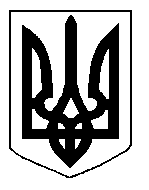 